   INBJUDAN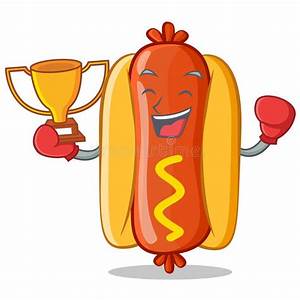 KORVASKJUTNING      LÖRDAG 22/1 – 2022.Ängelholms Pistolskytteklubb inbjuder till Nationell Mörkerfältskjutning á 8 stationer lördag den 22/1 – 2022.Plats: 		ÄPK Kronoskogen. Vägbeskrivning se engelholmspk.seOmfattning:		8 stationer á 6 skott.Anmälan                               Senast fredag den 14/1 till tavling@engelholmspk.se		gärna klubbvis. Startlista läggs på klubbens hemsida senast		20 jan. Max 2 starter. Ankomstregistrering senast 20 minuterinnan start.Avgift:	Avgift 120 kr/start, betalas i samband med anmälan till BG  503-0903. Efteranmälan i mån av plats 150 kr/start.3 – mannalag C, Startavg 50:-. Ange: Namn, Förening, pistolskyttekortnr samt vapengrp/klassVapenkontroll:	Stickprov samt att möjlighet finns för egenkontroll. Vapen skall bäras i hölster el väska på tävlingsområdet.Resultat:		Presenteras på ÄPK hemsida samt kretsens utskick.Klasser:	Klass 1,2,3 i vapengrupp A, B, C, R. Dam-Jun- samt veteranklasser i vapengrupp C.Tävlingsledare:	Conni Hansen.Jury:		Utses tävlingsdagen.Servering:		Enkel servering finns.